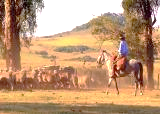 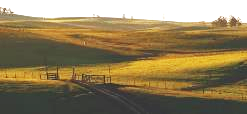 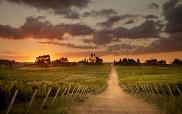 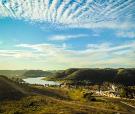 Pampa Gaúcho03 a 06 de junho de 2021Feriado de Corpus Christi
Serviços inclusos: Transporte IN/OUT, Guia acompanhante, Guia Local, 3 pernoites com café da manhã, transporte durante os passeios, ingresso nas vinícolas e almoço no Festival Internacional do Cordeiro. Opcionais (não inclusos): Consultar valor do seguro viagem4 dias e 3 noites - Rodoviário4 dias e 3 noites - Rodoviário4 dias e 3 noites - Rodoviário4 dias e 3 noites - Rodoviário4 dias e 3 noites - RodoviárioDataDia SemanaCidadeAtividadeAtividade1º dia, 03/06quinta-feiraPorto Alegre/Piratini
Piratini/BagéApresentação no estacionamento Haudi Parque na frente da rodoviária às 07h00min para partida às 07h30 com destino a Piratini – Chegada e city tur com cenas itinerantes da História do Rio Grande. Almoço no Recanto Herança Farroupilha - almoço típico. Logo após deslocamento até a Cidade de Bagé. Check-in. Livre.Apresentação no estacionamento Haudi Parque na frente da rodoviária às 07h00min para partida às 07h30 com destino a Piratini – Chegada e city tur com cenas itinerantes da História do Rio Grande. Almoço no Recanto Herança Farroupilha - almoço típico. Logo após deslocamento até a Cidade de Bagé. Check-in. Livre.2º dia, 04/06sexta-feiraBagé/Santana do LivramentoApós o café da manhã passeio cultural no Centro Histórico Vila de Santa Thereza e Cidade Cenográfica de Santa Fé (ingressos inclusos). Após o almoço saída para Santana do Livramento. Acomodação em hotel e tempo livre para compras no free shop. Após o café da manhã passeio cultural no Centro Histórico Vila de Santa Thereza e Cidade Cenográfica de Santa Fé (ingressos inclusos). Após o almoço saída para Santana do Livramento. Acomodação em hotel e tempo livre para compras no free shop. 3º dia, 05/06sábadoDom PedritoManhã - Passeio Ferradura dos VinhedosO roteiro contempla visitação a vinícola Almadén (maior vinhedo do Brasil, produz vinhos jovens); visitação a vitivinícola Cordilheira de Santana (estilo boutique, produz vinhos finos) e visitação a Casa Albornoz (produz azeite de oliva, nozes pecã e mel).Encerramos em propriedade rural com café campeiro, onde são servidas as delícias da terra: pães caseiros, bolos, queijo, mel, entre outros.Durante este passeio há degustação incluída na Almadén e na Casa Albornoz, na Cordilheira é opcional. Tarde livre. Sugerimos banho de Águas termais.Manhã - Passeio Ferradura dos VinhedosO roteiro contempla visitação a vinícola Almadén (maior vinhedo do Brasil, produz vinhos jovens); visitação a vitivinícola Cordilheira de Santana (estilo boutique, produz vinhos finos) e visitação a Casa Albornoz (produz azeite de oliva, nozes pecã e mel).Encerramos em propriedade rural com café campeiro, onde são servidas as delícias da terra: pães caseiros, bolos, queijo, mel, entre outros.Durante este passeio há degustação incluída na Almadén e na Casa Albornoz, na Cordilheira é opcional. Tarde livre. Sugerimos banho de Águas termais.4º dia, 06/06 domingoSantana do LivramentoVisitação guiada a vinícola Guatambu com degustação de vinhos
Bagé - almoço na vinícola Peruzzo
Tarde - retorno Porto Alegre
Transfer outVisitação guiada a vinícola Guatambu com degustação de vinhos
Bagé - almoço na vinícola Peruzzo
Tarde - retorno Porto Alegre
Transfer outPreço e condições de pagamento (em R$ e por pax):Preço e condições de pagamento (em R$ e por pax):Preço e condições de pagamento (em R$ e por pax):Preço e condições de pagamento (em R$ e por pax):Preço e condições de pagamento (em R$ e por pax):Com hospedagem em Santana do Livramento, no Hotel Verde PlazaCom hospedagem em Santana do Livramento, no Hotel Verde PlazaCom hospedagem em Santana do Livramento, no Hotel Verde PlazaCom hospedagem em Santana do Livramento, no Hotel Verde PlazaCom hospedagem em Santana do Livramento, no Hotel Verde PlazaCondiçõesApto TriploApto TriploApto DuploApto Single1 + 7 Vezes202,00202,00209,00244,00À Vista1.616,00 1.616,00 1.672,00 1.952,00 Data da tabela: 03/08/2020